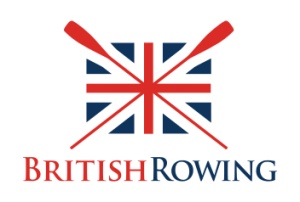 TO BE RETURNED TO JOHN ALLSOPBritish Rowing, 6 Lower Mall, Hammersmith, London W6 9DJ(by close of business on Wednesday 24th October, 2012)NOMINATION of a candidate to be elected asChairman of British RowingIn completing this form, please note that it requires five signatures, two from the proposing and two from the seconding Clubs or Regattas - these should be those of the Captain / Chairman and Secretary of each Club / Regatta involved.  In addition the candidate’s signature is required.Candidates nominated for this role should complete the CV attached.  Please return the CV with this form, or under separate cover, to the Company Secretary at the above address.  No nomination will be considered without an accompanying CV.A briefing and job description for role is attached.EXTRACT FROM  ARTICLES OF ASSOCIATION(September 2012)Executive Officers - Article 13The Executive Officers shall be the Chairman of British Rowing, one or two Deputy Chairmen and the Honorary Treasurer, each of whom shall be members of the Council and of the Executive Board.  They shall have the right to attend meetings of all committees and other bodies appointed by the Council, but may vote only on committees to which they have been specifically appointed.    No person in receipt of a salary or wages from British Rowing may vote at any meeting of the Council, the Executive Board or any other committee of British Rowing.The Chairman of British Rowing shall be elected by the Council for a term of up to four years ending on 31st March in the first year of an Olympiad.  He* will act as Chairman of the Executive Board but may direct another Executive Officer to act in his place.Nominations for any of the Executive Officer positions shall be made in writing, proposed and seconded by members of the Council (or, in the case of the Chairman, by an Affiliated Member** of British Rowing), and received by the Company Secretary at least 30 days before the date of the Council meeting at which the election is to be held.   All Executive Officers shall be eligible for re-election. The Chairman and Deputy Chairman/men may not serve more than two consecutive terms. They shall not, during their periods of office, be eligible to represent any Club, Division or Region.	* Masculine shall be deemed to include the feminine and vice-versa, except where the 	   contrary appears, in these Articles and all other documentation from British Rowing.**An Affiliated Member is a Club or Regatta in membership of British Rowing.We, the undersigned, on behalf of the Committee ofClub / Regatta:Nominate:Address:Email:Telephone:Signature:                                                                                         Captain/ChairmanSignature:SecretaryWe, the undersigned, on behalf of the Committee ofClub / Regatta:Second this nomination.Signature:                                                                                            Captain/ChairmanSignature:                                                                                                              SecretaryI AGREE TO THE NOMINATIONSignature of Candidate:Date: